29 июля   лагерь «ON-LINE ЛЕТО»	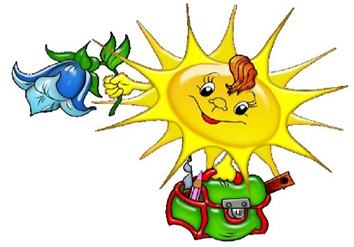 (среда)                      День одиннадцатый1.Приветствие.        Всем! Всем! Всем! Добрый день! Приветствуем вас в лагере «Онлайн лето»! Новый день, новые увлекательные задания!2.  Весёлая утренняя зарядка. Под веселую, детскую песенку танцуем и заряжаемся бодростью на весь день. https://www.youtube.com/watch?v=eLN24T1t35Q3.    Городская онлайн-викторина «Безопасное лето» (29 июля с 10.00 до 18.00 вам не обходимо выйти на сайт https://vk.com/public91118343  , скачать Викторину, выполнить задания в ней и отправить на адрес электронной почты metod.dvorez.kms@yandex.ru  с пометкой Конкурс «Безопасное лето» (лагерь на базе МОУ СШ №22 «Онлайн лето»)4.  Время завтрака.5. В Академии занимательных наук ты всегда можешь узнать много интересного. Сегодня мы отправляемся в путешествие по рекам.https://www.youtube.com/watch?v=TAB49f5Ze14Нарисуй то, что тебе больше всего запомнилось в этом путешествии и отправь в группу.6.Физминутка (встань, посмотри в окно, улыбнись солнышку, протяни к нему руку – поздоровайся с ним, попей водички)7.  Рисование гуашью. Сегодня наша тема – Лев. А какой у него будет характер, зависит от тебя.https://www.youtube.com/watch?v=ZThGcWjAhn4Сфотографируй свою работу и отправь нам.8.Время обеда.9. Поделки из бумаги. Одуванчик.                https://www.youtube.com/watch?v=nUBOrZK1OSkПополни свою домашнюю выставку новой поделкой,  сфотографируй и отправь нам.10.Волшебная книга МЧС. Как переходить дорогу.https://www.youtube.com/watch?v=qkRr8LUyWU4Нарисуй и пришли в группу. Ваши работы примут участие в замечательной выставке «МЧС предупреждает!»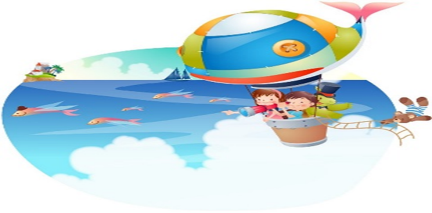 Всем пока! Встретимся завтра!!!